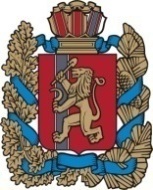 Благовещенский сельский Совет депутатовИрбейского района Красноярского края РЕШЕНИЕ17.06 .2019 г                               с. Благовещенка                                             №18 О внесении изменений в решение Благовещенского Совета депутатов Ирбейского района Красноярского края от 28.11.2018 №32«Об установлении земельного налога на 2019 году»           В соответствии с пунктом 1 статьи 395 Налогового Кодекса Российской Федерации, Федеральным Законом от 06.10.2003г. № 131-ФЗ «Об общих принципах организации местного самоуправления в Российской Федерации»,  руководствуясь ст. 59 Устава Благовещенского сельсовета, Благовещенский сельский Совет депутатов РЕШИЛ:         1.Внести изменения в решение Благовещенского Совета депутатов Ирбейского района Красноярского края 28.11.2018 №32 «Об установлении земельного налога на 2019 году»   1.1 Пункт 3.1 решения дополнить следующими словами:  - организации и учреждения уголовно-исполнительной системы Министерства юстиции Российской Федерации - в отношении земельных участков, предоставленных для непосредственного выполнения возложенных на эти организации и учреждения функций;   -организации - в отношении земельных участков, занятых государственными автомобильными дорогами общего пользования;-   религиозные организации - в отношении принадлежащих им земельных участков, на которых расположены здания, строения и сооружения религиозного и благотворительного назначения; - общероссийские общественные организации инвалидов (в том числе созданные как союзы общественных организаций инвалидов), среди членов которых инвалиды и их законные представители составляют не менее 80 процентов, - в отношении земельных участков, используемых ими для осуществления уставной деятельности;- организации, уставный капитал которых полностью состоит из вкладов указанных общероссийских общественных организаций инвалидов, если среднесписочная численность инвалидов среди их работников составляет не менее 50 процентов, а их доля в фонде оплаты труда - не менее 25 процентов, - в отношении земельных участков, используемых ими для производства и (или) реализации товаров (за исключением подакцизных товаров, минерального сырья и иных полезных ископаемых, а также иных товаров по перечню, утверждаемому Правительством Российской Федерации по согласованию с общероссийскими общественными организациями инвалидов), работ и услуг (за исключением брокерских и иных посреднических услуг); учреждения, единственными собственниками имущества которых являются указанные общероссийские общественные организации инвалидов, - в отношении земельных участков, используемых ими для достижения образовательных, культурных, лечебно-оздоровительных, физкультурно-спортивных, научных, информационных и иных целей социальной защиты и реабилитации инвалидов, а также для оказания правовой и иной помощи инвалидам, детям-инвалидам и их родителям-организации народных художественных промыслов - в отношении земельных участков, находящихся в местах традиционного бытования народных художественных промыслов и используемых для производства и реализации изделий народных художественных промыслов       2.Решения от: 23.08.2018 №17, О внесении изменений в Решение  Благовещенского сельского Совета депутатов от 13.11.2017 № 25 «Об установлении земельного налога на 2018 год на территории Благовещенского сельсовета Ирбейского района Красноярского края»10.04.2017 №9 «О внесение изменений в решение № 25 от 10.11.2016 г «Об установлении земельного налога в 2017 году»26.06.2013 №12 «О внесении изменений в решение Благовещенского сельского Совета депутатов № 43 от 01.11.2012 г «Об установлении земельного налога в 2013 году» с изменениями,  внесенными решением Благовещенского сельского Совета депутатов № 47»23.04.2013 №6 «О внесении изменений в решение Благовещенского сельского Совета депутатов от 01.11.2012г. № 43 «Об установлении земельного налога в 2013 году», от 14.02.2012 № 47 О внесении изменений в решение Благовещенского сельского Совета депутатов  от 01.11.2012г. № 43 «Об установлении земельного налога в 2013 году», 06.06.2011 №7 «О внесении изменений и дополнение в решение № 24 от 17.11.2010г «Об установлении земельного налога в 2011 году» 21.01.2011 №1 «О внесении изменений и дополнение в решение № 24 от 17.11.2010г «Об установлении земельного налога в 2011 году», 14.12.2012 №47 «Об отмене решений № 24 от 17.11.2010 г «Об установлении земельного налога в 2011 году», № 17б от 01.12.2011 г «Об установлении ставок земельного налога в 2012 году», о внесении изменений в решение № 43 от 01.11.2012 года «Об установлении земельного налога в 2013 году».03.02.2010 №9 «О внесении изменений и дополнение в решение № 24 от 17.11.2010г «Об установлении земельного налога в 2011 году» считать утратившими силу. 	       3.Исполнение настоящего Решения возложить на  главу Благовещенского сельсовета Гуменко Д.Л.        4.Настоящее решение вступает в силу в день, следующий за днем его  опубликования  в печатном издании «Вестник Благовещенского сельсовета».Председатель совета депутатов                              М.П МельниковаГлава  сельсовета                                                       Д.Л.Гуменко